Lesson Plan Package 3 – Controversial IssuesLP3 – The Role of ReligionTop Tips for Critical Thinking HandoutKey skill for engaging in controversial discussion: critical thinkingTop tips for developing critical thinking around an issue:Acknowledge which sources you have and haven’t consulted/ are and aren’t exposed toTry to establish the source’s bias and look out for any red flags: harmful/ de-humanising language, etc.Separate opinion from fact: fact-check the latterReflect on your own response (how do you feel? What do you think of it?) to that information and what bias of your own that response reflectsSeek opposing, alternative or a broad range of views on an issue in order to compare and contrast, getting a fuller picture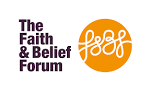 